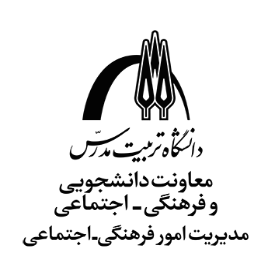                                                                                   بسمه تعالی*‌ نظر مدیر امورفرهنگی و اجتماعی:                   مثبت                   منفی*‌ توضیحات لازم در صورت توافق یا عدم توافق: ..................................................................................................تبصره 1: این کاربرگ پس از تصویب بلافاصله در زمان مقرر لازم الاجرا خواهد بود.تبصره 2: رابط فرهنگی موظف خواهد بود پس از اجرای برنامه ضمن ارسال گزارش و مستندات لازم برنامه (عکس و شرح برنامه) برای تسویه حساب مالی اقدام نماید. در صورت عدم گزارش و تسویه حساب نهایی بررسی و صدور مجوز برای سایر برنامه‌های‌ فرهنگی در خواستی امکان پذیر نخواهد بود.                                           کاربرگ در خواست اجرای برنامه امور فرهنگی سراهای دانشجویینام رابط فرهنگی: ......................................نام خوابگاه: ............................ تاریخ در خواست:....................................عنوان برنامه: برگزاری ادعیه مناسبت‌های ملی و مذهبی اردو مسابقه گفتگوی‌آزاد نمایش‌فیلم مشاعره   کلاس آموزشی هنری  فعالیت‌قرآنی سخنرانی سایر‌موارد نوع فعالیت: ..........................................................................................اسامی سخنران و مدعو: ..................................................................       سمت: .................................................................حق‌الزحمه استاد: .............................................                               زمان اجرای برنامه:          روز: ...............................                          مورخه : ...........................................شرح هزینه ها و امکانات لازم: - تعداد نفرات:  ......................................................................................................................                                              - وسیله نقلیه: ....................................................................................................... - هزینه بیمه: ............................................................................................- جوایز: ...................................................................- تهیه‌بلیط: ................................................................................................... - پذیرایی: ............................................................................- صبحانه: .......................................................- ناهار: ........................................- شام: ...................................... منبع تأمین بودجه:            معاونت فرهنگی و اجتماعی                سایر منابع: ..............................................................جمع کل هزینه: ................................................................................................................................................................... همیار فرهنگی سراهای دانشجویی مسئول امور فرهنگی سراهای دانشجویی       مدیر امورفرهنگی - اجتماعی دانشگاه                        امضاء                       امضاء                                 امضاءنام و نام خانوادگی:نام و نام خانوادگی: خلیل زاله سمنگانینام و نام خانوادگی: دکتر میثم میرزائی‌تبار